CONNECTIVESWe are learning:How to improve our writing by using better CONNECTIVES…CONNECTIVES are joining words.  They join two sentences together to make one longer sentence.The most commonly used connective is ‘and’.‘I am happy and so are Billy and Betty.’Copy the following sentences and add the connectives.We ate lunch.  Then we played the computer.………………………………………………………………………………………………………………………………………………………………….I was in a rush.  I stopped to say, “Hello.”………………………………………………………………………………………………………………………………………………………………….The girls laughed.  The boys told jokes.………………………………………………………………………………………………………………………………………………………………….Will I watch ‘Coronation Street’?  Will I watch football?………………………………………………………………………………………………………………………………………………………………….Eat the sweets.  You’ve eaten your dinner.………………………………………………………………………………………………………………………………………………………………….We can’t go to the concert.  We get tickets.………………………………………………………………………………………………………………………………………………………………….Now use connectives to join these sentences:I like chocolate.  I prefer chips.…………………………………………………………………………………………………………….…………………………………….I had to wear sunglasses.  The sun was so bright.…………………………………………………………………………………………………………….…………………………………….We’ll be ready to go.  Your father returns from work.…………………………………………………………………………………………………………….…………………………………….You must sit there.  You are ready to say sorry.…………………………………………………………………………………………………………….…………………………………….You can watch Celtic.  You can watch Rangers.…………………………………………………………………………………………………………….…………………………………….You can have pocket money.  You tidy your room.…………………………………………………………………………………………………………….…………………………………….Try to do better than ‘and’.  Write out these sentences with better connectives than ‘and’:The explorer wore a thick jacket and he was still cold.…………………………………………………………………………………………………………….…………………………………….The boy was small and he was very strong.…………………………………………………………………………………………………………….…………………………………….I lived in France and my French is quite good.…………………………………………………………………………………………………………….…………………………………….He was a nice man and he became a teacher.…………………………………………………………………………………………………………….…………………………………….Choose the best connective from the list below to join together the following short sentences. Use a variety of conjunctions and watch out for meaning!For example: I want to go to the cinema. I am quite tired.I want to go to the cinema although I am quite tired.He checked that the road was clear. He drove away.…………………………………………………………………………………………………………….…………………………………….It was extremely dark. The lights were switched off.…………………………………………………………………………………………………………….…………………………………….I can’t be certain. We may change our plans if the weather is good.…………………………………………………………………………………………………………….…………………………………….The girls were eating burgers. We saw them at lunchtime.…………………………………………………………………………………………………………….…………………………………….I thought that he was the thief. I can’t really be sure.…………………………………………………………………………………………………………….…………………………………….They have been much happier. They won the lottery last year.…………………………………………………………………………………………………………….…………………………………….PUPIL SELF-EVALUATION  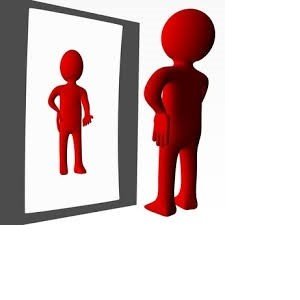 How did you do?Great!                   Got a few wrong             Need practiceTeacher comment:________________________________________________________________________________________________________________________________________________________________________________________________________________________________________________________________________________________________________wherebeforeaftersincewhenwheneverwhilealthoughthoughwhetherasbecause